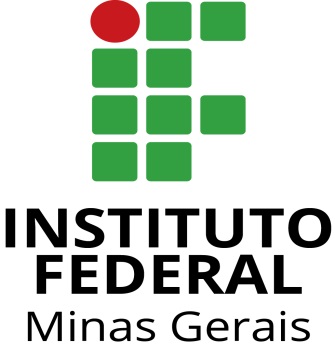 PROCESSO SELETIVO SIMPLIFICADO PARA BOLSISTA PIBEX  e PIBEX Jr.PROGRAMA: Programa de Práticas Corporais: dançando e gingando em Ouro PretoCOORDENADORA: Ana Flavia Leao PereiraTorna-se  público  que  estarão  abertas,  no  período  de  24 a 30  de  Abril  de  2018,  as inscrições de seleção de 3 ALUNOS BOLSISTAS, sendo 01 (UMA) bolsa na modalidade PIBEX (curso superior) e 02 (DUAS) bolsas na modalidade PIBEX Jr. (curso ensino tecnico integrado ou subsequente) para o Programa Institucional de Bolsa de Extensão - (PIBEX), referente ao Programa de Práticas Corporais aprovado  no Edital 074/2017  do  IFMG/PROEX. 1. DA INSCRIÇÃO1.1 O formulário de inscrição (ANEXO I) deverá ser preenchido e enviado para o email ana.pereira@ifmg.edu.br com o assunto “Inscrição para bolsista do projeto Dança” ou “Inscrição para bolsista do projeto Capoeira”.  1.2 A resposta ao seu email dando como “Recebido” ja se caracteriza como uma inscrição. Caso voce nao receba uma resposta, entre em contato com a coordenadora pessoalmente na CODAFID.1.3 O aluno deverá mandar em anexo tambem o  Histórico Escolar atualizado, alem do Anexo 1. 1.4 A inscrição no Projeto é gratuita, entendendo-se como tal a isenção no pagamento de qualquer tipo de taxa de inscrição.2. DAS BOLSAS2.1 Serão  oferecidas duas (03) tres bolsas, sendo 01 (UMA) bolsa na modalidade PIBEX (alunos de curso superior) e 02 (DUAS) bolsas na modalidade PIBEX Jr. (alunos de curso ensino tecnico integrado ou subsequente). 2.2  A bolsa na modalidade PIBEX (alunos de curso superior) tem o valor de R$400,00 reais, com carga horária de 20 horas semanais e o aluno devera cumprir atividades administrativas nos dois projetos.2.3 A bolsa na modalidade PIBEX Jr., tem o valor de R$200,00 reais, com carga horária de 10 horas semanais. Os alunos escolhidos serao direcionados, um para a Capoeira e um para o projeto de dança. Havera cadastro de reserva para os alunos que ficarem do segundo colocado a diante, podendo esses alunos serem chamados em breve para ocupar mais vagas de bolsistas. 2.4 A bolsa do programa terá duração de até 12 (doze) meses. O período de vigência da bolsa será até Abril de 2019.Parágrafo  único: Em  caso  do  aluno  bolsista  ser  titulado  antes  do  término  da  bolsa, a bolsa será cortada no mês em que o bolsista receber o título de graduação.2.5 A  bolsa  tem caráter  transitório,  é  isenta  de  imposto  de  renda,  não  gera  vínculo  empregatício e não  pode  ser  acumulada  com  atividades  remuneradas  de  qualquer  natureza  (incluindo  bolsas  de outros programas). 2.6 É vedada a divisão da mensalidade de uma bolsa entre dois ou mais alunos. 3. DAS CONDIÇÕES DO ALUNO CANDIDATO PARA PARTICIPAÇÃO NO PROJETO3.1 Para  participar  da  seleção o estudante deverá no ato da inscrição:I. Estar regularmente matriculado no IFMG, sendo que para a modalidade PIBEX em curso superior e para a modalidade PIBEX Jr. no ensino tecnico integrado ou subsequente. II. Ter experiencia nas praticas corporais do projeto (Capoeira ou dança);III. Estar apto a iniciar as atividades relativas ao projeto tão logo ele inicie;IV.Não  possuir  bolsa  de  nenhuma  natureza  (auxílios  relativos  ao  programa  de  assistência estudantil não caracterizam bolsa);V.Possuir conta bancária própria (conta corrente) para recebimento das bolsas;VI. Comprometer-se a cumprir no período de vigência da bolsa.4. DA SELEÇÃO DOS CANDIDATOS4.1  Após  as  inscrições,  o  processo  seletivo  será  conduzido  pelo professor coordenador do programa e pelos professores responsaveis pelos projetos. 4.2 O  processo  seletivo  consistirá  em analise do texto enviado no anexo 1 mais a entrevista  coletiva com  os  candidatos.   4.3 A entrevista será realizada coletivamente no dia 02 de Abril de 2018 na CODAFID.5. DA CLASSIFICAÇÃO DOS CANDIDATOS5.1 Os alunos serão classificados em ordem decrescente de acordo com a Nota Final obtida no item 4.2.6. DOS REQUISITOS E COMPROMISSOS DO BOLSISTA SELECIONADO6.1 O estudante deverá obedecer às regras, critérios e exigências estabelecidos no edital nº 74/2017 de 3 de julho de 2017, disponível no link:  https://www.ifmg.edu.br/portal/extensao/Edital_074_2017_PROEX.pdf6.2 O  estudante  deverá  obedecer  às  regras,  critérios  e  exigências  estabelecidos  na Instrução Normativa nº 01, de 20 de dezembro de 2017, a qual dispõe sobre a Regulamentação das ações de Extensão  no  âmbito  do  IFMG ou qualquer outro documento que venha a substituí-la; 6.3 O bolsista responderá diretamente aos professores coordenadores do projeto. 6.4 O bolsista deverá cumprir, com empenho e eficiência, as atividades a ele propostas de acordo com os demais itens regidos por este processo, além de apresentar rendimento acadêmico compatível com as atividades previstas no plano de trabalho do bolsista. 6.5  O  bolsista  deverá  participar  da  Semana  Nacional  de  Ciência  e  Tecnologia e do  Seminário  de Iniciação Científica do IFMG, apresentando os resultados obtidos sob a forma de resumo, painel e, se selecionado, na forma oral.Parágrafo  único: O estudante somente poderá apresentar  os  resultados  dos projetos e programa  ao qual  está  vinculado  com  autorização  expressa  de  seu  orientador. 6.6 Nas publicações e trabalhos apresentados, o estudante deve citar o nome do orientador, fazer  referência à sua condição  de  bolsista do IFMG e ao órgão de fomento financiador de sua bolsa. 6.7 A  certificação  da  participação  do(s)  estudante(s)  junto  ao  projeto  poderá  ser  emitida  por  seu orientador  e/ou  pelo campus,  desde  que  seja  comprovada  sua  efetiva  participação  por  meio  da entrega  dos  atestados  de  frequência online e  da  entrega  dos  relatórios  parcial  e  final  relatando  as atividades desenvolvidas junto ao projeto.6.8 Em  caso  de  desistência  da  bolsa,  o  bolsista  deve  apresentar  um  relatório  das  atividades desenvolvidas  até  o  momento  e  uma  justificativa  da  desistência  que  será  analisada  pelo Coordenador do Programa.  O  não  atendimento  dessa  exigência  assim  como  a  não  aprovação  da justificativa  apresentada  torna  o  aluno  inadimplente .7. DA PUBLICAÇÃO DO RESULTADO 7.1 Caberá ao coordenador do programa a publicação dos resultados da seleção por email aos candidatos.7.2 O candidato convocado para ocupação da vaga deverá apresentar-se em data a ser definida, para a entrega da seguinte documentação: - Ficha de Cadastro (fornecida pelo coordenador do programa), Cópia do comprovante bancário de conta-corrente em nome do beneficiário da bolsa, Cópia Termo de Compromisso do bolsista (fornecida pelo coordenador do programa) e outros documentos que lhe forem pedidos. 9. DAS DISPOSIÇÕES GERAIS9.1 A bolsa não implicará, sob hipótese alguma, em vínculo empregatício com o IFMG.9.2 Os casos omissos, não contemplados neste processo seletivo, serão julgados por uma comissão formada  pelo  coordenador  do  programa  e  por  professores  de Educação Fisica. 9.3  O  coordenador  do  projeto  poderá  substituir  o  aluno  bolsista,  a  qualquer  tempo,  observada  a inadequação   do   mesmo   aos   objetivos   do   projeto,   sendo,   neste   caso,   convocado   um   novo selecionado do banco de reserva de acordo com a ordem de classificação.9.4 O candidato classificado deverá cumprir os prazos previstos no cronograma e assinar o Termo    de    Compromisso sendo    de    sua responsabilidade  acompanhar  as  publicações  respectivas  a  este  processo.9.5 No ato da inscrição o candidato declara ciência e concordância com as normas estabelecidas na Instrução Normativa nº 01, de 20 de dezembro de 2017, a qual dispõe sobre a Regulamentação das ações  de  Extensão  no  âmbito  do  Instituto  Federal  de  Educação,  Ciência  e  Tecnologia  de  Minas Gerais e ao Edital 74/2017.Ouro Preto, 24 de abril de 2018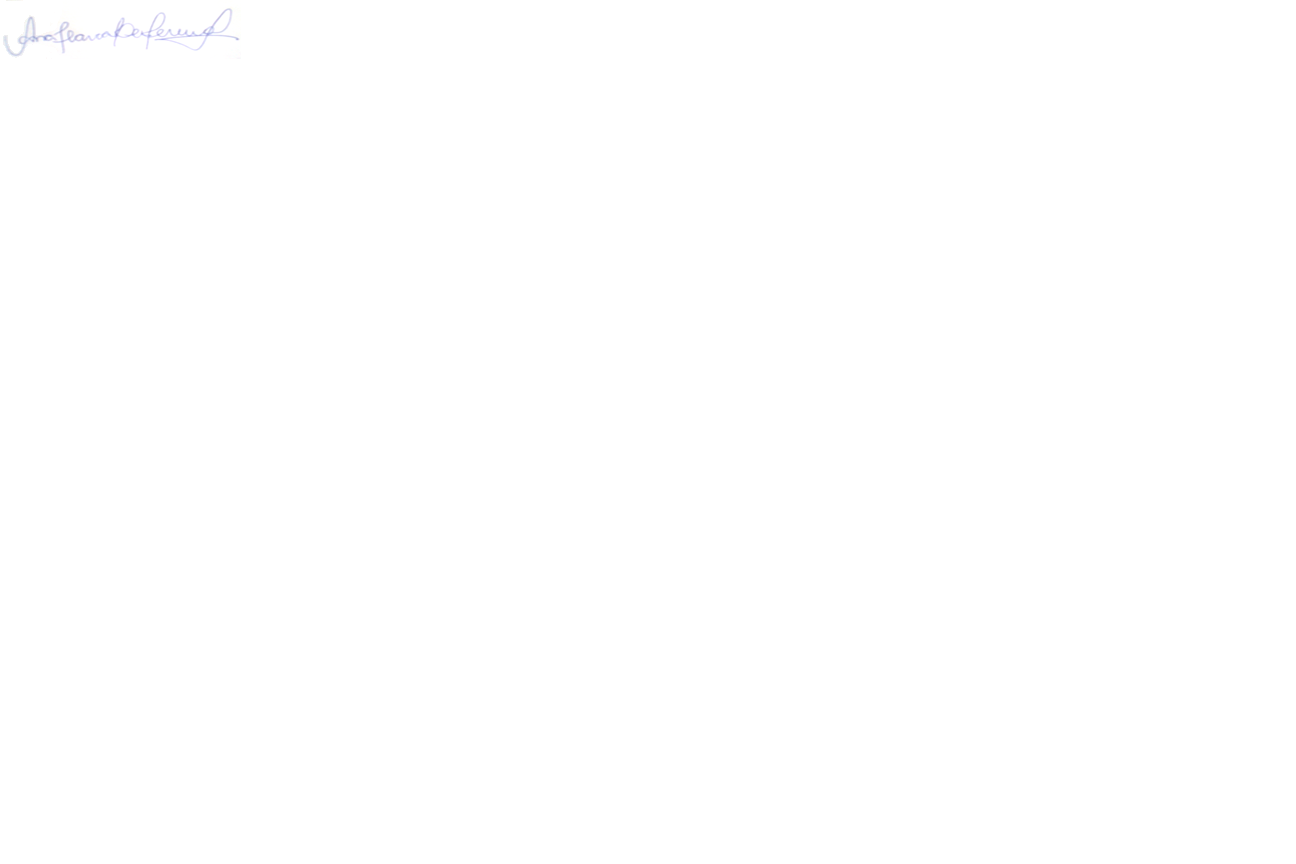 ANA FLAVIA LEAO PEREIRA Coordenador do Programa                        ANEXO 1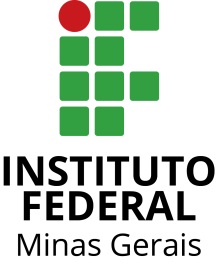 FICHA DE INSCRIÇÃO DO ALUNO/BOLSITAPROCESSO SELETIVO SIMPLIFICADO PARA BOLSISTA PIBEX  e PIBEX Jr.IFMG Campus Ouro Preto                       ANEXO 1FICHA DE INSCRIÇÃO DO ALUNO/BOLSITAPROCESSO SELETIVO SIMPLIFICADO PARA BOLSISTA PIBEX  e PIBEX Jr.IFMG Campus Ouro Preto                       ANEXO 1FICHA DE INSCRIÇÃO DO ALUNO/BOLSITAPROCESSO SELETIVO SIMPLIFICADO PARA BOLSISTA PIBEX  e PIBEX Jr.IFMG Campus Ouro Preto                       ANEXO 1FICHA DE INSCRIÇÃO DO ALUNO/BOLSITAPROCESSO SELETIVO SIMPLIFICADO PARA BOLSISTA PIBEX  e PIBEX Jr.IFMG Campus Ouro PretoPROGRAMA DE PRÁTICAS CORPORAIS: DANÇANDO E GINGANDO EM OURO PRETOCOORDENADORA: Ana Flavia Leao PereiraNOME COMPLETO:NOME COMPLETO:CURSO/SÉRIE:CURSO/SÉRIE:CURSO/SÉRIE:DATA DE NASCIMENTO:CPF:CPF:IDENTIDADE Nº:IDENTIDADE Nº:ENDEREÇO  (RUA, Nº, COMPLEMENTO):ENDEREÇO  (RUA, Nº, COMPLEMENTO):ENDEREÇO  (RUA, Nº, COMPLEMENTO):BAIRRO:BAIRRO:TELEFONE (para contato):TELEFONE (para contato):TELEFONE (para contato):E-MAIL:E-MAIL:MARQUE O PROJETO PRETENDIDO                       (     )  Danca            (     )  Capoeira        MARQUE O PROJETO PRETENDIDO                       (     )  Danca            (     )  Capoeira        MARQUE O PROJETO PRETENDIDO                       (     )  Danca            (     )  Capoeira        MARQUE O PROJETO PRETENDIDO                       (     )  Danca            (     )  Capoeira        MARQUE O PROJETO PRETENDIDO                       (     )  Danca            (     )  Capoeira        CONTE UM POUCO DA SUA EXPERIENCIA COM A PRATICA ESCOLHIDACONTE UM POUCO DA SUA EXPERIENCIA COM A PRATICA ESCOLHIDACONTE UM POUCO DA SUA EXPERIENCIA COM A PRATICA ESCOLHIDACONTE UM POUCO DA SUA EXPERIENCIA COM A PRATICA ESCOLHIDACONTE UM POUCO DA SUA EXPERIENCIA COM A PRATICA ESCOLHIDA